Primer intento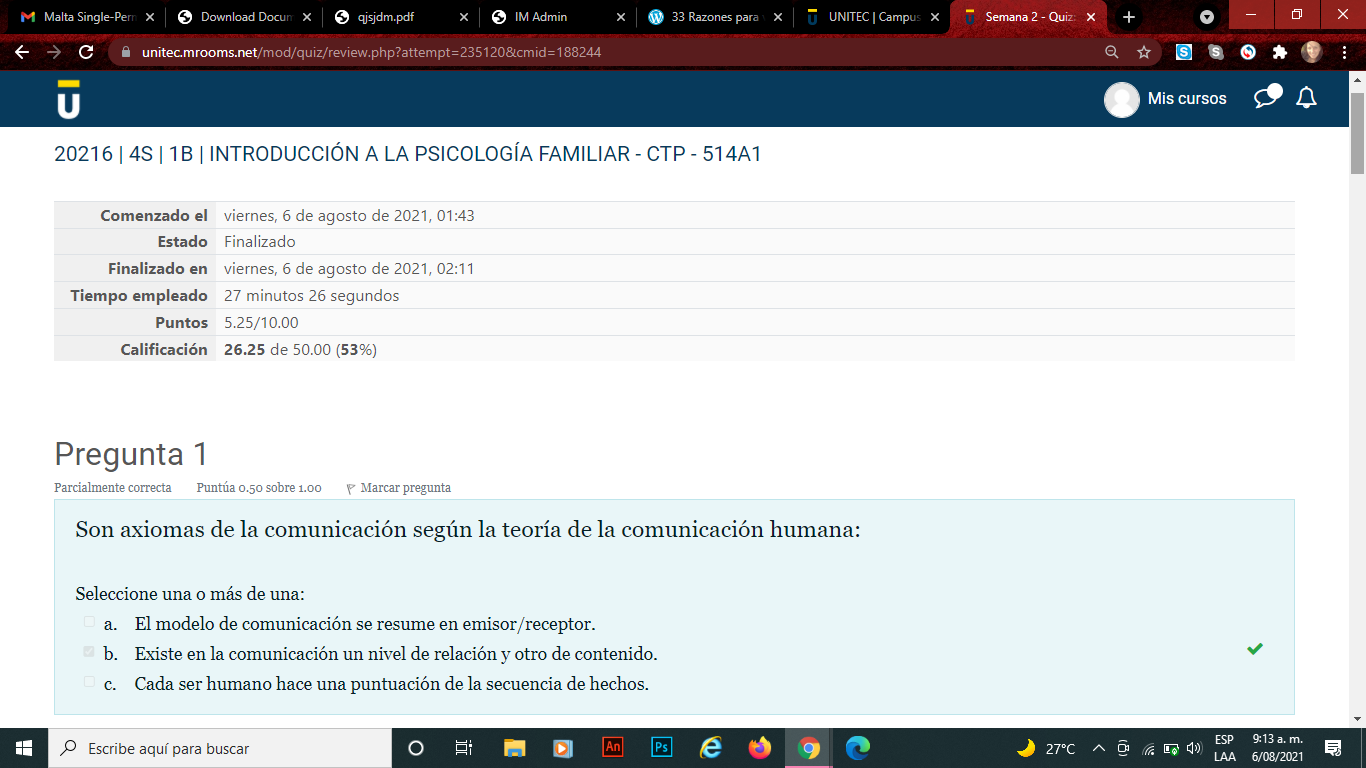 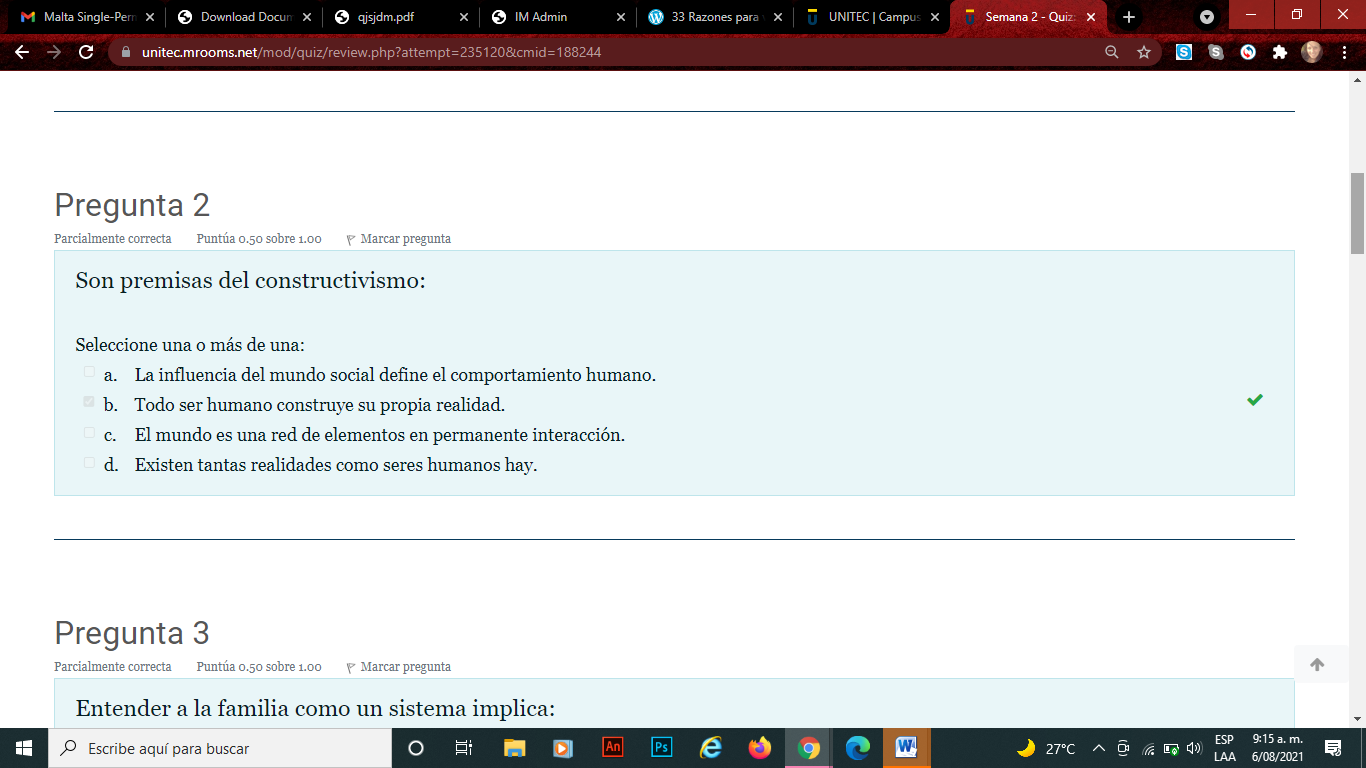 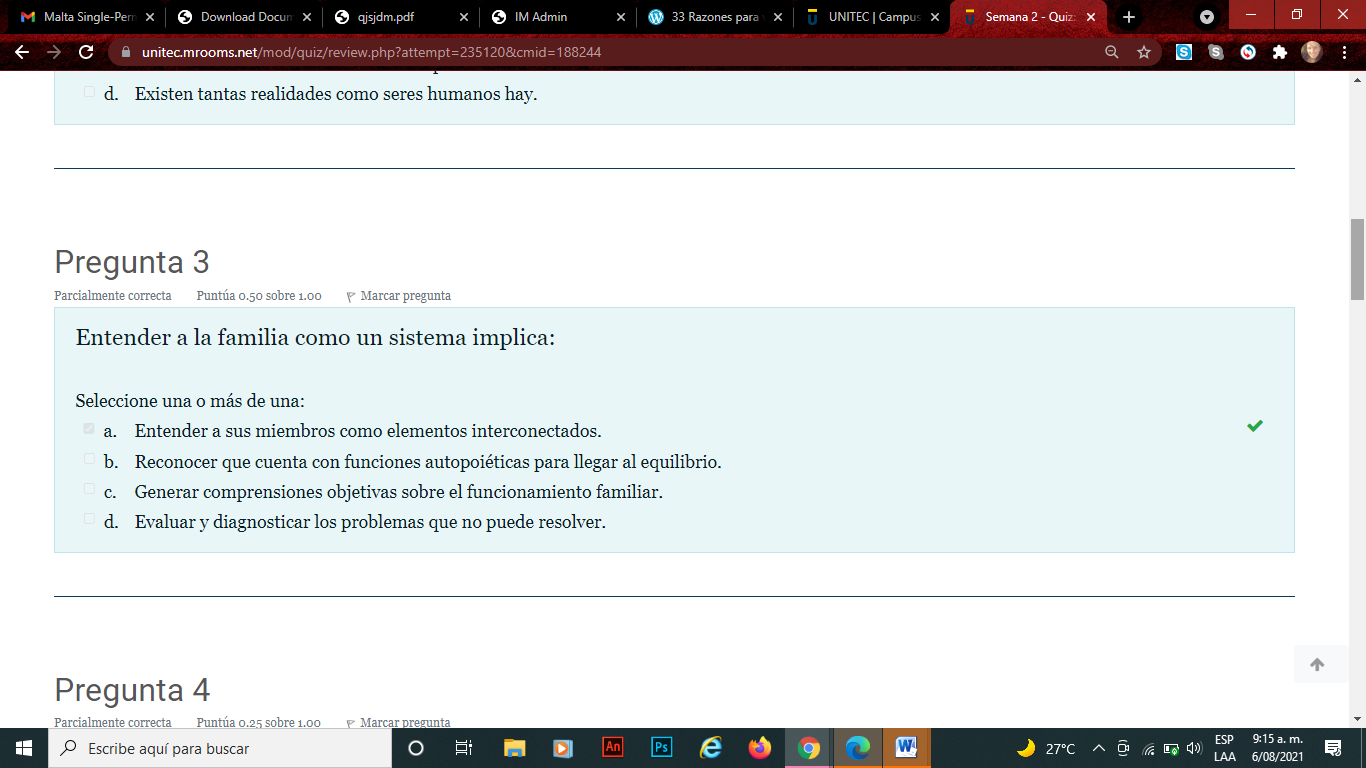 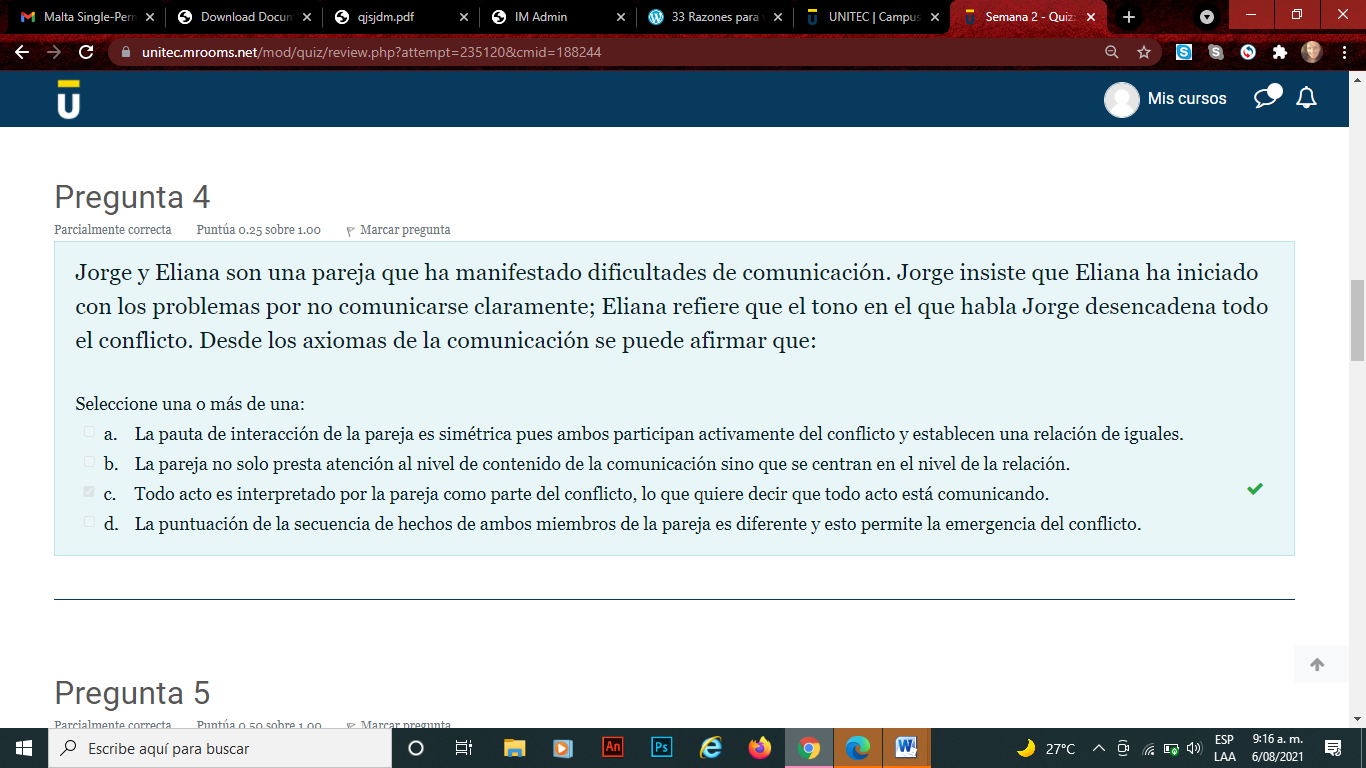 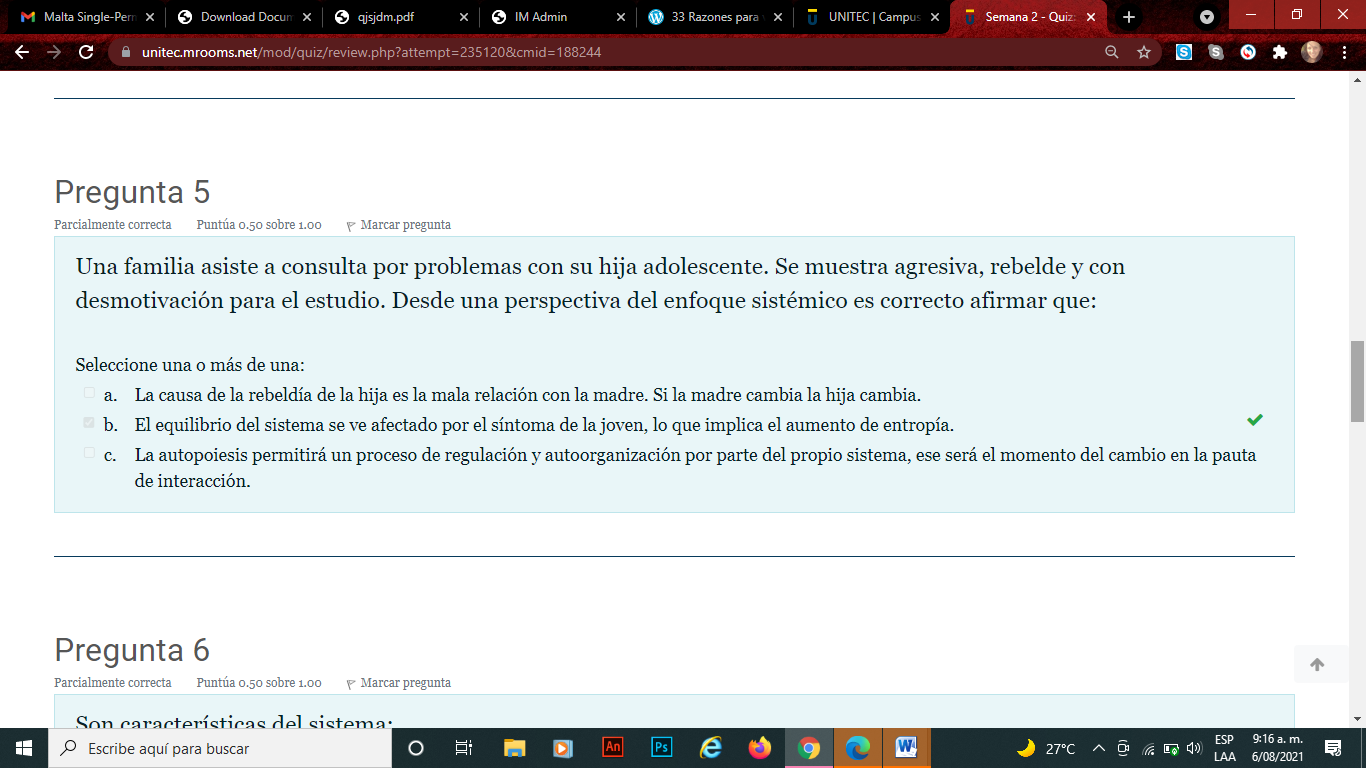 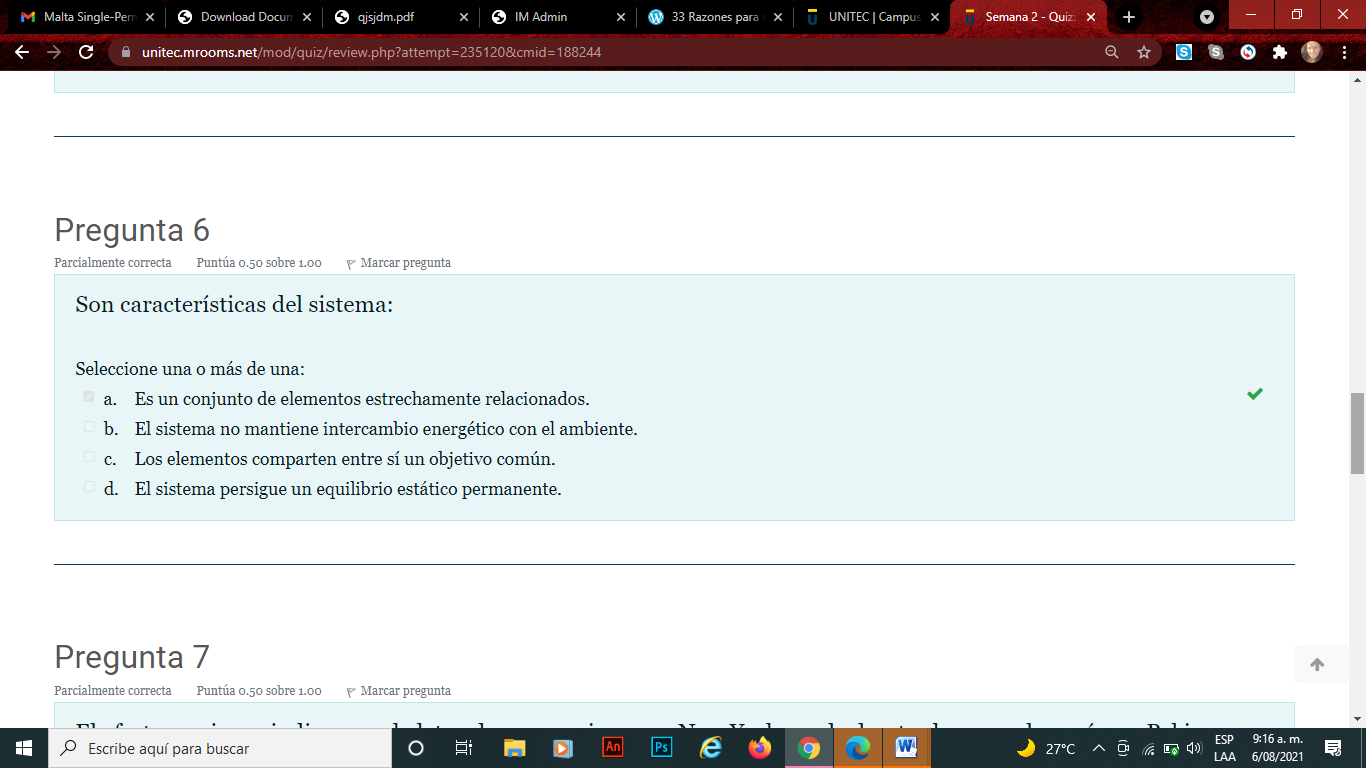 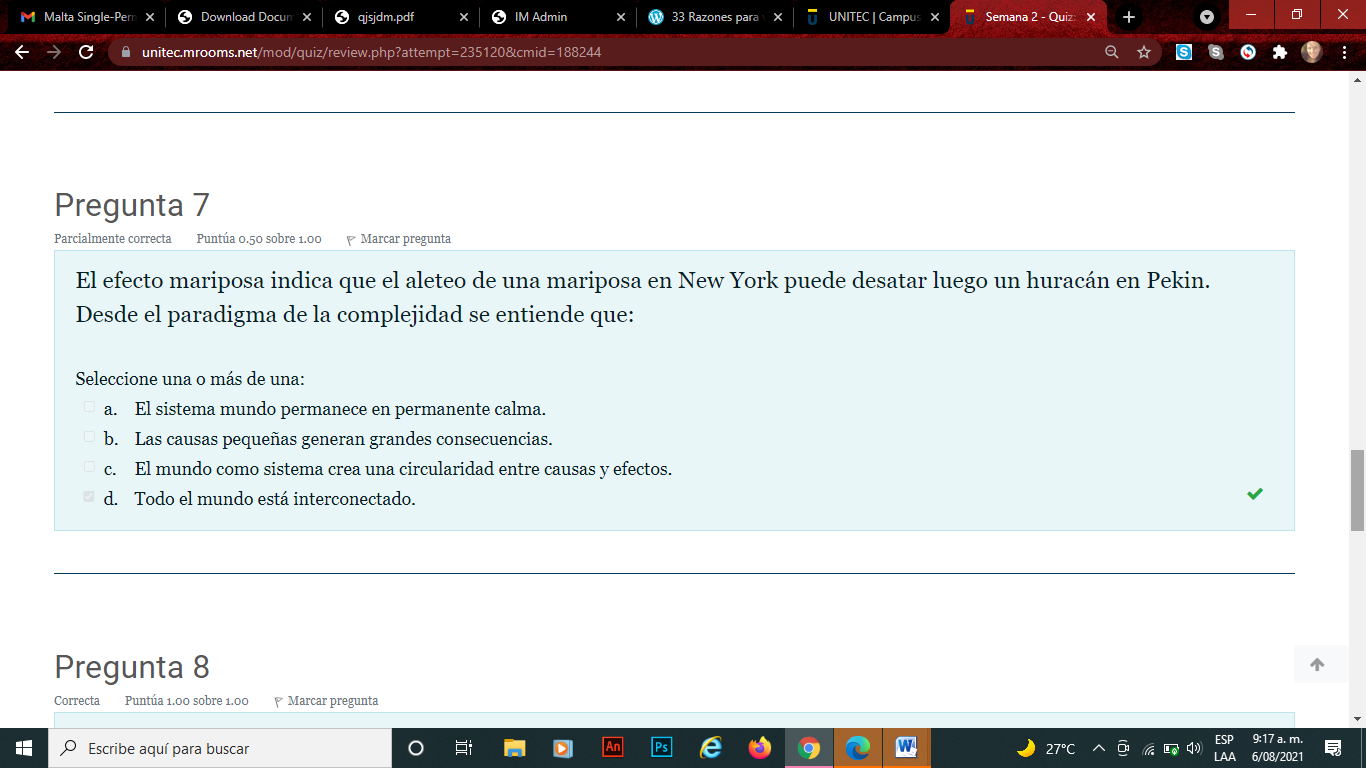 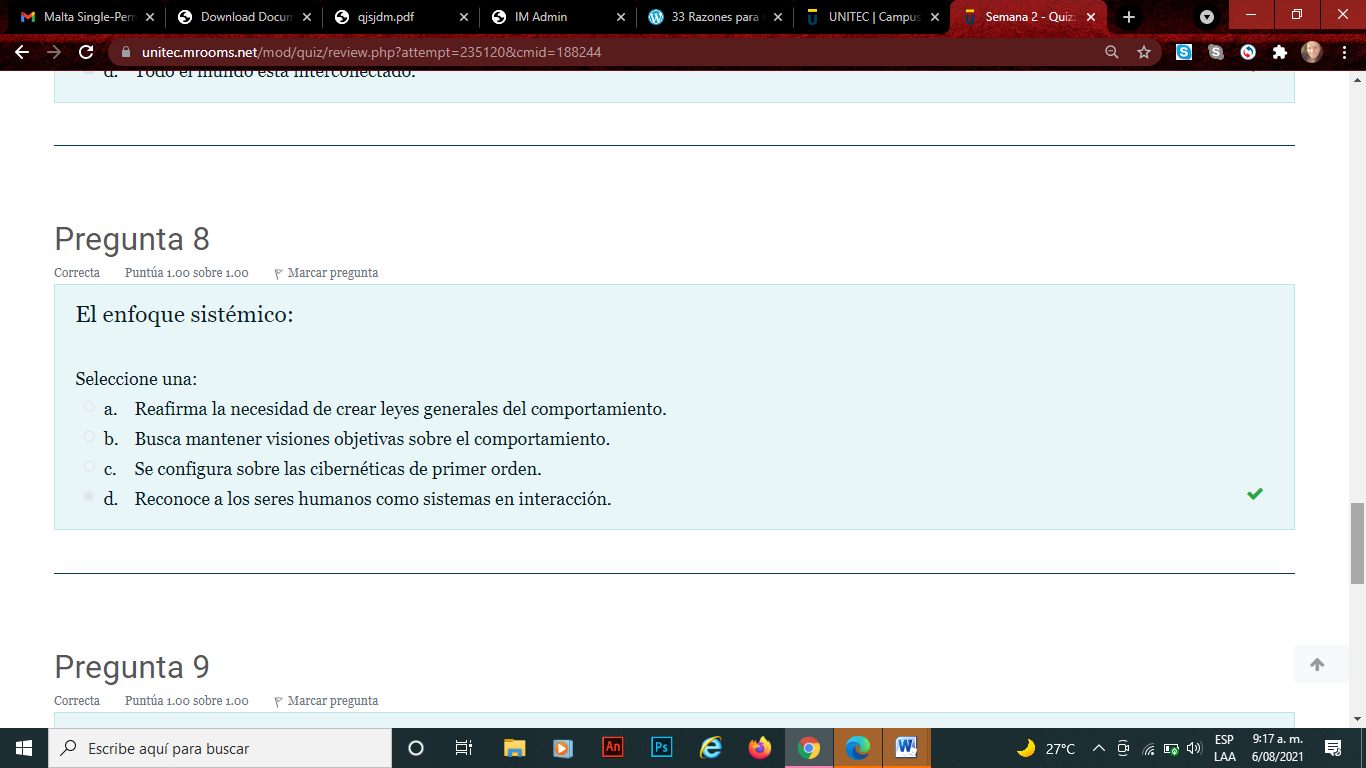 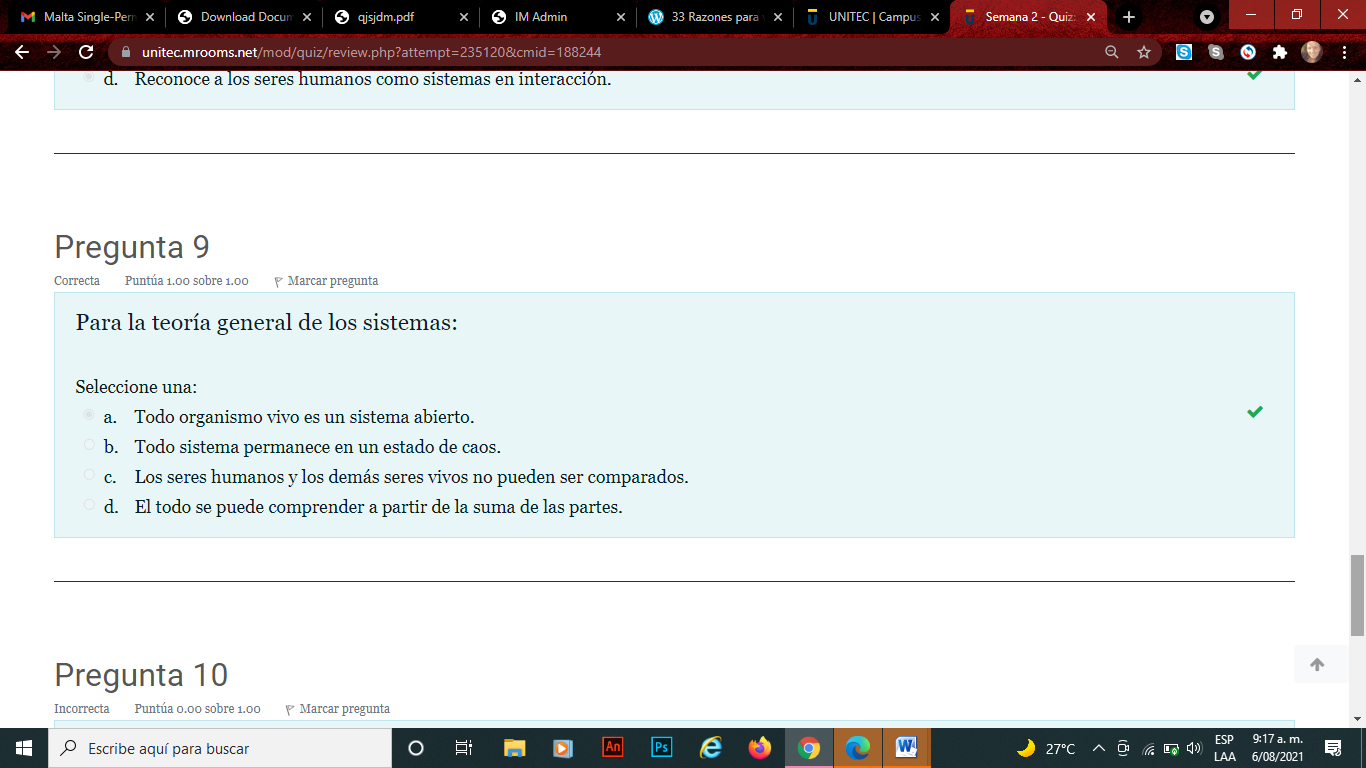 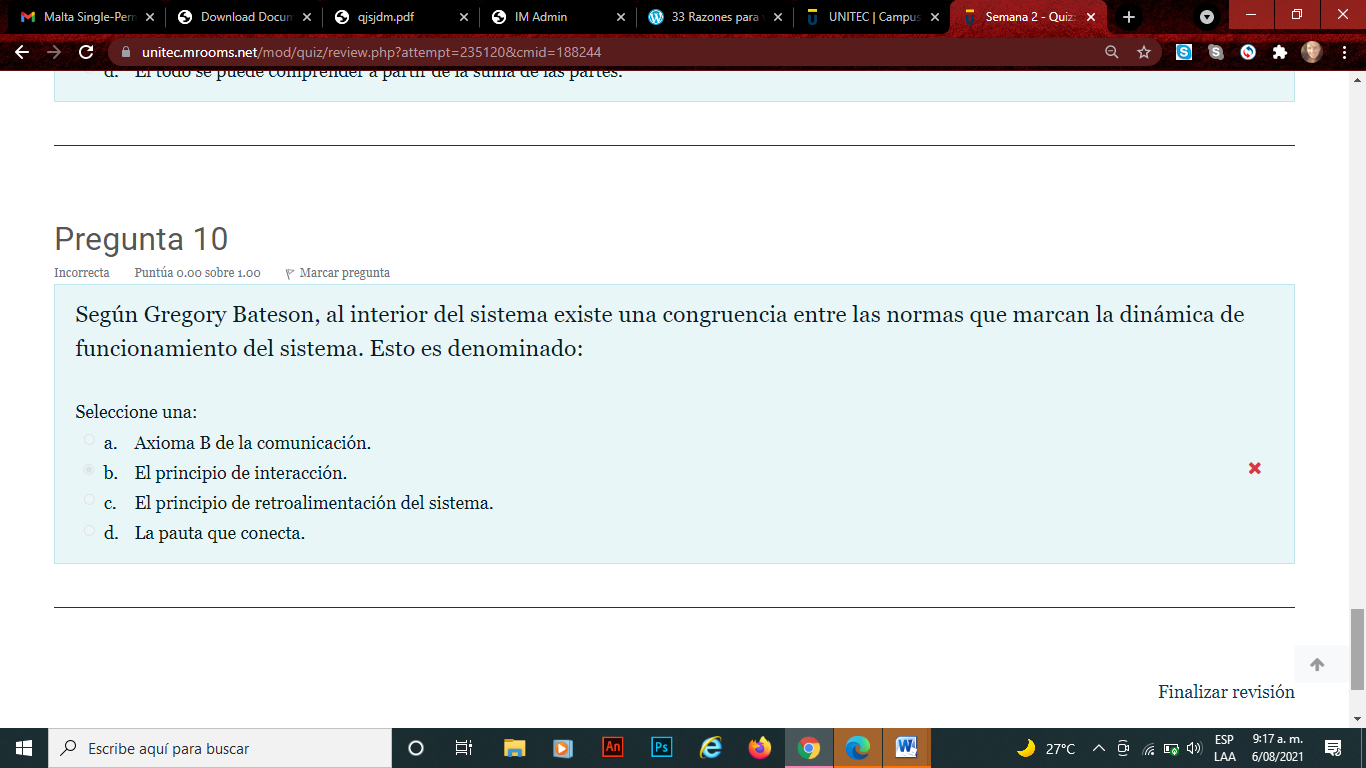 